Project Name:      Location:      2.	Volunteer Statement:In connection with the project described above, which is being funded in whole or in part with CDBG funds, I (name)      do hereby certify that I am performing volunteer work on this project and that:	a.	I am not otherwise employed at any time in the construction work for this project by the contractor or any subcontractor authorized to work on this project; and	b.	I will receive:		1)	Expenses, reasonable benefits or nominal fees: Yes    No  If No, proceed to 3.		2)	Expenses in the form of:      		3)	Reasonable benefits in the form of:      		4)	A nominal fee of:      3.	CertificationI understand that this certification is required by federal guidelines relating to the Community Development Block Grant (CDBG) program which mandate compliance with federal labor standards and the payment of Davis Bacon wages, except under limited circumstances. Further, I hereby state that I am signing this statement of my own free will and under no coercion, and I understand that falsification of information may result in legal action being taken against me.	______________________________________________		     	Volunteer Signature										Date	Printed/Typed NameRecipient hereby affirms that (volunteer name)       is not employed in the construction work on this project by the contractor or any subcontractor authorized to work on this project.	______________________________________________		__________________________	Authorized Signature										Date	______________________________________________		__________________________	Printed/Typed Name										TitleFORM LS-16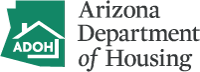 volunteer certificationFORM LS-16volunteer certificationRecipient:       Contract No:       Activity Name:       